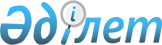 О переименовании улиц в некоторых селах Зеленоборского сельского округа Бурабайского района Акмолинской областиРешение акима Зеленоборского сельского округа Бурабайского района Акмолинской области от 10 мая 2018 года № 10. Зарегистрировано Департаментом юстиции Акмолинской области 23 мая 2018 года № 6624
      Примечание РЦПИ.

      В тексте документа сохранена пунктуация и орфография оригинала.
      В соответствии с пунктом 2 статьи 35 Закона Республики Казахстан от 23 января 2001 года "О местном государственном управлении и самоуправлении в Республике Казахстан", подпунктом 4) статьи 14 Закона Республики Казахстан от 8 декабря 1993 года "Об административно-территориальном устройстве Республики Казахстан", с учетом мнения населения и на основании заключения Акмолинской областной ономастической комиссии от 24 октября 2017 года, аким Зеленоборского сельского округа РЕШИЛ:
      1. Переименовать улицы в некоторых селах Зеленоборского сельского округа Бурабайского района Акмолинской области:
      улицу Микрорайон № 1 села Зеленый Бор на улицу Сарыарка;
      улицу Музыкальная школа села Зеленый Бор на улицу Кулагер;
      улицу Центральная села Жанаталап на улицу Береке;
      улицу Боровская села Мадениет на улицу Жибек жолы.
      2. Контроль за исполнением настоящего решения оставляю за собой.
      3. Настоящее решение вступает в силу со дня государственной регистрации в Департаменте юстиции Акмолинской области и вводится в действие со дня официального опубликования.
					© 2012. РГП на ПХВ «Институт законодательства и правовой информации Республики Казахстан» Министерства юстиции Республики Казахстан
				
      Аким Зеленоборского
сельского округа

Д.Жабагин
